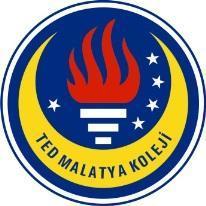 TED MALATYA KOLEJİ2017-2018 Eğitim & Öğretim Yılı Mart Ayı                                                                        31.03.2018İngilizce GünlüğümüzSayın Velimiz,5. Sınıf öğrencilerimiz 2017-2018 Eğitim ve Öğretim yılının Mart ayı içerisinde İngilizce derslerinde: 6. Ünite “Mix and Mash” kapsamında;Kelime Bilgisi olarak; Vocabulary related music and culture (Müzik ve kültür ile ilgili kelimeler) mix, include, record, recording, mash-up, combine, traditional, perform, style, band, fan, cool, opinion, edit, download, hit, bizarre, strange, landscape, stalk, sweetcorn, cucumber, bunch, leafy, ekstra aktivitelerle tekrar edilerek pekiştirilmesi sağlanmıştır.Dil Bilgisi olarak;Comperative (Karşılaştırma)Mercedes is faster than Fiat.Mercedes Fiat’tan daha hızlıdır.Istanbul is more crowded than Malatya.İstanbul Malatya’dan daha kalabalıktır.Our house is as big as my friend’s house.Bizim evimiz arkadaşımın evi kadar büyük.Countable and Uncountable Nounsa few, a little, some, a lot of, many, much gibi miktar belirten kelimeler sugar, salt, water  gibi sayılamayan nesnelere ve pencil, car, people  gibi sayılabilen nesnelere göre kullanımları incelenmiştir.ekstra aktivitelerle tekrar edilmiş olup;Karşılaştırma cümlelerinin günlük hayatımızda ne kadar çok karşımıza çıktığı incelenmiş ve öğrenciler günlük hayatlarından örnekler vermişlerdir. Sayılabilen sayılamayan kelimelerin mantığı kavratılmış ve kullanımlarının önemi kazandırılmıştır.Okuma Becerisi olarak;“A Feast fot The Eyes” adlı okuma parçası detaylı bir biçimde incelenmiş ve bir sanatçının yiyecekler kullanarak ortaya çıkardığı manzara görüntüsü incelenmiş ve sanatta farklı şeylerin bir araya getirilerek yeni bir şey oluşturmanın (mash-up) önemi ve inceliği konuşulmuştur.Dinleme Becerisi olarak;Ünite içerisinde bulunan okuma metinleri eşliğinde dinlemeler yapılmış olup buna ek olarak aktivite içi pekiştireç olarak da dinlemeler kullanılmıştır.Video olarak;Kitabın 102-103. sayfalarında verilen video ünitenin genel konusu müzik ve mash-up ile ilişkilendirilek izletilmiş ve ekstra aktivitelerle pekiştirilmiştir.Konuşma Becerisi olarak;Bir konuyu açıklığa kavuşturma amacıyla İngilizce’de sık sık kullanılan tamlamalar incelenmiş ve duruma uygun ortamlar oluşturulup öğrencilerin kendi fikirleri ile kurdukları cümleleri açıklığa kavuşturmaları istenmiştir.Yazma Becerisi olarak;Exemplification (örneklendirme)Bir okuma parçasındaki önemli unsurlardan birisi olan örneklendirmenin hangi bağlaçlar kullanılarak yapıldığının bilgisi öğrencilere kavratılmıştır.İngilizce Zümresi